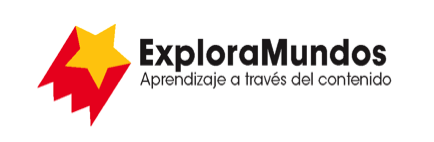 Niveles N, O, P: Investigaciones
La bicicleta: Un invento bien pensadoParte 3: Anota los datosBusca una forma de anotar la información que te permita ver patrones 
en los datos.Cuando termines, asegúrate de guardar este archivo.Características de la bicicletaMateriales utilizadosIdeas para el diseñoFrenosCuadroEngranajesPedalesAsientosRuedasOtros